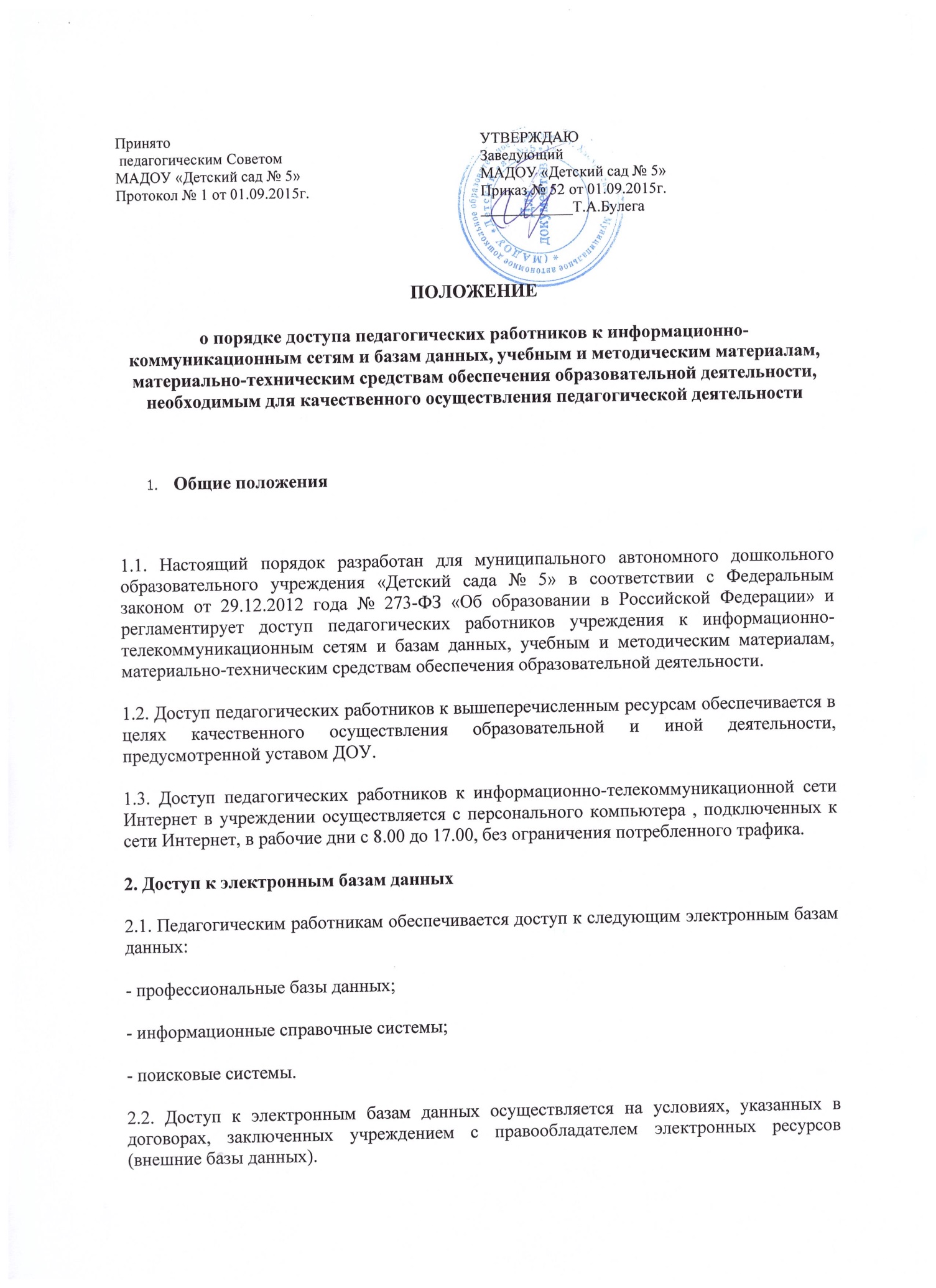 3. Доступ к учебным и методическим материалам3.1. Методические материалы, размещаемые на официальном сайте учреждения, находятся в открытом доступе.3.2. Педагогическим работникам по их запросам могут выдаваться во временное пользование учебные и методические материалы, находящиеся в методическом кабинете учреждения. Выдача педагогическим работникам во временное пользование учебных и методических материалов осуществляется работником, на которого возложено заведование методическим кабинетом.3.3. Срок, на который выдаются учебные и методические материалы, определяется работником, на которого возложено заведование методическим кабинетом, с учетом графика использования запрашиваемых материалов в данном кабинете.3.4. Выдача педагогическому работнику и сдача им учебных и методических материалов фиксируются в журнале выдачи.3.5. При получении учебных и методических материалов на электронных носителях, подлежащих возврату, педагогическим работникам не разрешается стирать или менять на них информацию.4. Доступ к материально-техническим средствам обеспеченияобразовательной деятельности4.1. Доступ педагогических работников к материально-техническим средствам обеспечения образовательной деятельности осуществляется: – без ограничения к музыкальному залам и иным помещениям и местам проведения образовательной деятельности во время, определенное в сетке образовательной деятельности;– к  музыкальному залам и иным помещениям и местам проведения образовательной деятельности вне времени, определенного сеткой образовательной деятельности, по согласованию с работником, ответственным за данное помещение. 4.2. Использование движимых (переносных) материально-технических средств обеспечения образовательной деятельности (проектор, экран и т.п.) осуществляется с разрешения заместителя заведующего хозяйством ДОУ, ответственного за сохранность и правильное использование соответствующих средств. 4.3. Для копирования или тиражирования учебных и методических материалов педагогические работники имеют право пользоваться копировальным автоматом, принтером в кабинетах: старшего воспитателя и заместителя заведующего по АХЧ вне времени проведения образовательной деятельности согласно расписания. 4.4. Педагогический работник может сделать количество копий страниц, распечатать на принтере формата А4, необходимое для его профессиональной деятельности. 4.5. Накопители информации (CD-диски, флэш-накопители, карты памяти), используемые педагогическими работниками при работе с компьютерной информацией, предварительно должны быть проверены на отсутствие вредоносных компьютерных программ. 5. Заключительные положения5.1. Изменения и дополнения в настоящее положение вносятся советом педагогов и принимаются на его заседании.5.2. Срок данного положения не ограничен. Данное положение действует до принятия нового